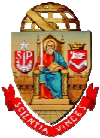 UNIVERSIDADE DE SÃO PAULOSECRETARIA GERALANEXO IVTERMO DE ADESÃO – PESQUISADOR COLABORADORPelo presente instrumento, de um lado a Universidade de São Paulo, autarquia estadual de regime especial com sede e foro na cidade de São Paulo, Estado de São Paulo, neste ato denominada USP, e, de outro lado, ____________, portador do RG ____________ e do CPF   _____________   doravante   denominado   Pesquisador   Colaborador,   residente   a _____________________, resolvem, nos termos da Lei 9.608-98 e da Resolução CoPq nº 7413/2017, celebrar o presente Termo de Adesão ao Programa Pesquisador Colaborador, de acordo com	as	seguintes	cláusulas	e	condições:Cláusula 1ª - Pelo presente termo, o Pesquisador Colaborador prestará, nas dependências da(o)	________________,	a	título	de	trabalho	voluntário,	atividades	de___________________.Cláusula  2ª –  A  atividade  voluntária  será  realizada  de  forma  espontânea  e  sem percebimento de contraprestação financeira ou qualquer outro tipo de remuneração, não gerando  vínculo  de  emprego  nem  obrigação  de  natureza  trabalhista,  previdenciária,tributária	ou	outra	afim.Cláusula 3ª - Ao Pesquisador Colaborador é vedado o exercício de atividades de natureza administrativa e de representação, a composição de colégios eleitorais para escolha de representantes em órgãos colegiados ou para consultas à comunidade promovidas pelosdiversos	organismos	da	Universidade.Cláusula 4ª - O Pesquisador Colaborador poderá ser credenciado a desenvolver atividades de ensino de graduação e pós-graduação, vedada a ministração de aulas teóricas, na forma da  legislação  vigente,  desde  aprovado  pelos  colegiados  competentes  das  Unidades,Museus,	Órgãos	de	Integração	ou	Órgãos	Complementares.Cláusula  5ª –  A  atividade  voluntária  será  exercida  a  partir  desta  data  pelo  prazo  de _________,  renovável,  observada,  nas  situações  dos  incisos  II  e  III  do  artigo  3° da Resolução CoPq nº 7413/2017,   a dedicação de no mínimo 12 (doze) e no máximo 20 (vinte) horas semanais, podendo ser rescindida, a qualquer tempo, por manifestação de vontade do Pesquisador Colaborador ou por decisão da Unidade,  Museu, Órgão de Integração ouÓrgão	Complementar	em	que	são	prestados      os	serviços.Cláusula 6ª - A Universidade permitirá ao Pesquisador Colaborador acesso a bibliotecas e ouso de instalações, bens e serviços necessários ou convenientes para o desenvolvimentodas	atividades	previstas	em	seu	plano	de	trabalhoCláusula  7ª -  Qualquer  produção  técnica  ou  científica  decorrente  das  atividades  de Pesquisador   Colaborador   deverá   mencionar   o   serviço   voluntário   prestado   à   USP, independentemente  da  aplicação  das  disposições  legais  vigentes  na  Universidade  em matéria de direito autoral.Cláusula 8ª- O Pesquisador Colaborador deverá indenizar a USP por perdas ou danoscausados	a	seu	patrimônio	após	regular	apuração	de	responsabilidade.Cláusula 9ª - Fica eleito o foro da Comarca de São Paulo para dirimir questões que nãopuderem ser resolvidas amigavelmente.E, por estarem as partes justas e acordadas, firmam o presente termo em três vias de igual teor na presença das testemunhas abaixo identificadas. _________________________________________Pesquisador Colaborador _________________________________________ Diretor da UnidadeUniversidade de São PauloTestemunhas:1.________________________________2. _______________________________Rua da Reitoria, 374 - 4º andar - Cidade UniversitáriaCEP: 05508-220 - São Paulo - Brasil+55-11-3091-3414 - sg@usp.br - www.usp.br/secretaria